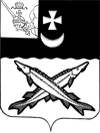 АДМИНИСТРАЦИИ БЕЛОЗЕРСКОГО МУНИЦИПАЛЬНЫЙ РАЙОН ВОЛОГОДСКОЙ ОБЛАСТИ П О С Т А Н О В Л Е Н И ЕОт  04.09.2018 №  400О   признании   утратившими силу некоторых постановлений администрации района ПОСТАНОВЛЯЮ:    Признать      утратившими     силу    с    01.09.2018   года    следующие постановления администрации района:- от 24.09.2013 №1032 «Об утверждении Положения о начислении и взимании платы за присмотр и уход за детьми, осваивающими образовательные программы дошкольного образования в муниципальных образовательных организациях Белозерского муниципального района, осуществляющих образовательную деятельность», за исключением пункта 4;- от 07.11.2013 №1225 «О внесении изменения в постановление администрации Белозерского муниципального района от 24.09.2013 года №1032».2.  Настоящее постановление подлежит опубликованию в районной газете «Белозерье» и размещению на официальном сайте Белозерского муниципального района в информационно-телекоммуникационной сети «Интернет».Руководитель администрации района:                               Д.А. Соловьев